REPUBLIKA E SHQIPËRISËKOMISIONI QENDROR I ZGJEDHJEVE________________________________________________________________V E N D I MPËR MOSMIRATIMIN E NDARJES SË RE TË ZONAVE TË ADMINISTRIMIT ZGJEDHOR PËR ZGJEDHJET PËR KUVENDIN 2013Komisioni Qendror i Zgjedhjeve, në mbledhjen e tij të datës 21.12.2012, me pjesëmarrjen e:Lefterije	LLESHI (LUZI)-		KryetareDenar 		BIBA-				Zv/KryetarAlbana		SHTYLLA -			AnëtareHysen 		OSMANAJ-			AnëtarIlirjan		MUHO-				AnëtarJani 		JANI-				AnëtarVera		SHTJEFNI-			Anëtareshqyrtoi çështjen me:OBJEKT:	Miratimi i krijimit të zonave të admnistrimit zgjedhor për zgjedhjet për Kuvend 2013.BAZA LIGJORE:	Neni 21, pika 1 dhe 4, neni 27 dhe neni 180 i ligjit nr.10019, datë 29.12.2008, “Kodi Zgjedhor i Republikës së Shqipërisë”, i ndryshuar.KQZ pasi shqyrtoi dokumentacionin e paraqitur dhe dëgjoi diskutimet e përfaqësuesve të partive politikeVËRENNë bazë të Kodit Zgjedhor, neni 27, pika 5, “Zonat e Administrimit Zgjedhor miratohen nga KQZ-ja jo më vonë se 9 muaj para përfundimit të mandatit të Kuvendit, mbi bazën e numrit të shtetasve me të drejtë vote në datën e fundit të periudhës zgjedhore për caktimin e zgjedhjeve, sipas të dhënave të Drejtorisë së Përgjithshme të Gjendjes Civile. Jo më vonë se 10 muaj para mbarimit të mandatit të Kuvendit, Drejtoria e Përgjithshme e Gjendjes Civile i dërgon të dhënat KQZ-së, të ndara sipas njësive të qeverisjes vendore”. Këto të dhëna kanë ardhur në KQZ me shkresën e Ministrisë së Brendshme Nr.7375/1, datë 07.11.2012.Për zgjedhjet e Kuvendit të vitit 2009, në bazë të Kodit Zgjedhor, neni 180, ZAZ-të u miratuan nga Kuvendi si aneks i Kodit Zgjedhor. Sipas këtij aneksi, territori i Republikës së Shqipërisë ndahet ne 66 ZAZ. Kodi Zgjedhor bazon mbi këtë ndarje ngritjen e KZAZ-ve, të cilat janë niveli i dytë i administratës zgjedhore me detyra shumë të rëndësishme në administrimin e procesit zgjedhor, dhe në mënyrë të posaçme, në lidhje me numërimin dhe nxjerrjen e rezultatit të zgjedhjeve në nivel ZAZ-je. Nisur nga eksperienca e zgjedhjeve të përgjithshme të vitit 2009 dhe atyre vendore të vitit 2011, rezultoi se kjo ndarje në 66 ZAZ është e pamjaftueshme për të siguruar një administrim efikas dhe në kohë të të gjithë proceseve zgjedhore në kompetencë të  KZAZ-ve dhe në mënyrë të vecantë, nuk siguron një numërim efikas dhe të shpejtë dhe nxjerrje të rezultateve brenda afatit të përcaktuar në Kodin Zgjedhor. Kjo u konstatua në vonesat në numërim, tejzgjatjen e procesit të numërimit, mbingarkesën e punës për grupet e numërimit, tabelimin në shkelje të afatit ligjor dhe probleme të tjera, veccanërisht në vendete e numërimit të votave (VNV). Kjo mungesë efikasiteti, vonesa dhe mbingarkesa në numërim dhe vonesa ne nxjerrjen e tabelave të rezultateve për ccdo ZAZ u konstatua edhe nga raportet vëzhgimit të zgjedhjeve të viteve 2009 dhe 2011 të OSBE/ODIHR-it i cili bëri rekomandimet përkatëse për përmirësimin dhe rritjen e shpejtësisë së procesit të numërimit.Ndryshimet e Kodit Zgjedhor të bëra nga Kuvendi në lidhje me ndryshimin e kritereve për krijimin e ZAZ-ve, heqjen e materialit zgjedhor nga procedurat e numërimit dhe rritjen numrit të tryezave të numërimit për cdo VNV, tregon qartë që Kuvendi, në zbatim të rekomandimeve të OSBE/ODIHR, me këto ndryshime ka patur si qëllim të posacem shkurtimin maksimal të kohës së numërimit të votave dhe nxjerrjes së rezultatit për ta sjellë këtë aspekt themelor të procesit në standartet ndërkombëtare për shpalljen e shpejtë dhe në mënyrë transparente të rezultateve si dhe një përmirësim të efikasitetit të të gjitha procedurave që janë kompetencë e KZAZ-ve.Në nenin 180 të Kodit Zgjedhor përmendet se ZAZ-të e miratuara nga Kuvendi “do të mbeten në fuqi pas zgjedhjeve të vitit 2009, deri në rishikimin e tyre nga KQZ, në përputhje me nenin 27 të këtij Kodi”.Në bazë të dispozitës së sipërcituar, për zgjedhjet e Kuvendit 2013 KQZ duhet të bëjë rishikimin e zonave të administrimit zgjedhor, në përputhje me kriteret e ndryshuara të nenit 27 të Kodit Zgjedhor, në mënyrë që të sigurohet dhe mirëadministrimi i procesit zgjedhor.  Sipas nenit 27, pika 2 të Kodit Zgjedhor, juridiksioni territorial i ZAZ-ve si rregull është i njëjtë me rrethin administrativ. Rrethet që kanë më shumë se 60 mijë zgjedhës ndahen nga KQZ-ja në më shumë se sa një ZAZ duke respektuar kriterin e pandashmërisë së territorit të komunës apo bashkisë, vazhdimësinë dhe kompaktësinë e territorit, barrierat gjeografike, mundesitë e mira të komunikimit dhe numër të përafërt zgjedhësish. Në bazë të informacionit të ardhur nga Drejtoria e Përgjithshme e Gjendjes Civile rezulton se nga 36 rrethe që ka në të gjithë vendin, 22 prej tyre kanë më pak se 60 mijë zgjedhës dhe përbëjnë seicili nga një ZAZ, 14 rrethe kanë mbi 60 mijë zgjedhës dhe KQZ duhet ti ndaj në më shumë se një ZAZ. Sipas nenit 27, pika 3, të Kodit Zgjedhor bashkitë që kanë më shumë se 30 mijë shtetas me të drejtë vote përbëjnë ZAZ më vetë kur numri i shtetasve me të drejtë vote në shkallë rrethi është më i madh se 60 mijë. Nisur nga informacioni i ardhur nga Drejtoria e Përgjithshme e Gjendjes Civile rezulton se 8 bashki kanë më shumë se 30 mijë shtetas me të drejtë vote, dhe në shkallë rrethi numri i shtetasve me të drejtë vote është më i madh se 60 mijë dhe përbejnë secila nga një ZAZ më vete.Gjithashtu në pikën 4 të nenit 27 të Kodit Zgjedhor, në bashkitë që kanë më shumë se 80 mijë shtetas me të drejtë vote, KQZ mund të krijojë dy apo me shume zona administrimi më vete me numër të barabartë votash, por në cdo rast duke ruajtur vazhdimësinë dhe kompaktësinë e terrotorit të zonave të Qendrave të Votimit. Nga informacioni i ardhur nga Drejtoria e Përgjithshme e Gjendjes Civile rezulton se bashkitë Durrës, Elbasan, Shkodër dhe Vlorë kanë më shumë se 80 mijë zgjedhës, përkatësisht 159.000 zgjedhës, 97.450 zgjedhës, 88.814 zgjedhës dhe 106.915 zgjedhës, në këto kushte në përputhje me nenin 27¸ pika 4 propozoj se në secilën nga këto bashki të ngrihen tre ZAZ më vete. Në lidhje me rrethet të cilat kanë më shumë se 60 mijë shtetas me të drejtë vote Rezulton si më poshte:Rrethet Sarandë (76 935 zgjedhës), Gjirokastër (67 167 zgjedhës), Lezhë (74 940 zgjedhës), dhe Pogradec (68 458 zgjedhës) ndahen në dy ZAZ secili. Rrethet që përvec bashkive qendër rrethi në të cilat krijohen ZAZ me vete kanë zgjedhës si më poshtë:Berat ( 68 175 zgjedhës), Durrës (97 644 zgjedhës), Elbasan (115 082 zgjedhës), Fier (137 239 zgjedhës), Lushnje (94 832 zgjedhës), Korçë (85 688 zgjedhës), Shkodër (100 918 zgjedhës), Kavajë (57 462 zgjedhës), Tiranë (280 959 zgjedhës), Vlorë ( 83 290 zgjedhës) në përputhje me nenin 27, pika 2 të ndahen në më shumë se një ZAZ. rrethi Berat ndahet në 2 ZAZ, Rrethi Durrës ndahet në 3 ZAZ, Rrethi Elbasan ndahet në 4 ZAZ, Rrethi Fier ndahet në 4 ZAZ, Rrethi Lushnjë ndahet në 3 ZAZ, rrethi Korçë ndahet në 3 ZAZ, rrethi Shkodër ndahet në 3 ZAZ, Rrethi Kavajë ndahet në 2 ZAZ, rrethi Tiranë ndahet në 3 ZAZ, Rrethi Vlorë ndahet në 3 ZAZ Po sipas nenit 27, pika 4 të Kodit Zgjedhor 11 njësitë bashkiake të Bashkisë së Tiranës, përbëjnë zona administrimi më vete. Duke aplikuar saktësisht dhe plotësisht kriteret për ngritjen e ZAZ-ve sipas pikave 2, 3 dhe 4 të nenit 27 të Kodit Zgjedhor dhe në të dhënat e dërguara nga Drejtoria e Përgjithshme e Gjendjes Civile për numrin e zgjedhësve, del se nga 66 ZAZ që ishin në zgjedhjet për Kuvend 2009, në Zgjedhjet për Kuvendin të vitin 2013 administrata e KQZ-së propozon që numri i ZAZ-ve të bëhet 89 ZAZ. Kjo ndarje siguron një administrim shumë më efikas të procesit zgjedhor nga niveli i dytë i administratës zgjedhore dhe mbi të gjitha, një numërim shumë më të shpejtë e transparent, në përputhje me standartet ndërkombëtare.Në krijimin e ZAZ-ve janë respektuar plotësisht  kriteret  e përcaktuara në Kodin Zgjedhor: pandashmëria e territorit të komunës dhe bashkisë; vazhdimësia dhe kompaktësia e territorit, duke shmangur barrierat gjeografike; mundësi të mira komunikimi brenda territorit dhe numër i përafërt zgjedhësish.Numërtimi i ZAZ do të behët me anë të një numri dy shifror duke filluar me 01  duke siguruar përputhshmëri të numërtimit unik kombëtar të zonave të qendrave të votimit me numërtimin e ZAZ-ve, ku ZAZ-ja nr. 01 duhet të përmbajë zonat me numërtim fillestar të qendrave të votimit, e në vijim. Partitë politike që kanë të drejtë përfaqësimi në KQZ bënë propozime kundërthënëse me njëra-tjetrën, të ndryshme nga propozimi i administratës së KQZ-së, të cilat u rrëzuan nga KQZ-ja Projekt akti i paraqitur për miratim i cili parashikon ngritjen e 89 zonave të administrimit zgjedhor sipas lidhjes nr. 1 bashkëlidhur, u konsiderua në përputhje me nenin 27 të Kodit Zgjedhor nga të shtatë anëtarët e KQZ-së, por mori votat “pro” vetëm të katër prej tyre.Referuar në përcaktimet e nenit 24 të Kodit Zgjedhor, pika 1/f, ku përcaktohet se “konsiderohen të miratuara, kur votojnë “pro” jo më pak se 5 anëtarë të KQZ-së vendimet lidhur me:f) caktimin e zonave të administrimit zgjedhor, sipas nenit 27 të Kodit Zgjedhor”, mungesa e numrit të kërkuar ligjërisht  të votave “pro” sjell si pasojë, që projekt-akti i paraqitur për ngritjen e 89 ZAZ-ve të rrëzohet.  PËR KËTO ARSYEKomisioni Qendror i Zgjedhjeve, mbështetur në nenin 21, pika 1 dhe 4, neni 27 dhe neni 180 të ligjit Nr.10019, datë 29.12.2008 “Kodi Zgjedhor i Republikës së Shqipërisë”, i ndryshuar, V E N D O S I :Të mos miratojë ndarjen e re të Zonave të Administrimit Zgjedhor për Zgjedhjet për Kuvendin 2013, për mungesë të shumicës së cilësuar në vendimmarrje.Ky vendim hyn në fuqi menjëherë.Kundër këtij vendimi mund të bëhet ankim në Kolegjin Zgjedhor brenda 5 ditëve nga shpallja e tij.Lefterije	LLESHI (LUZI)-		KryetareDenar 	BIBA-				Zv/KryetarAlbana	SHTYLLA -			AnëtareHysen 	OSMANAJ-			AnëtarIlirjan		MUHO-			AnëtarJani 		JANI-				AnëtarVera		SHTJEFNI-			Anëtare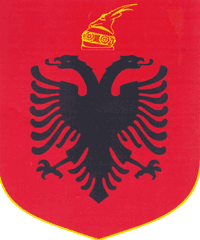 